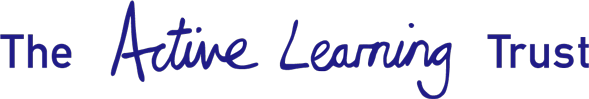 Trustees, Governors and Other Volunteers Privacy NoticeCategories of Personal Data we processWe process personal data relating to those volunteering for the Active Learning Trust (“Trust”). Personal data that we may collect, use, store and share (where appropriate) about Trustees, Governors and other Volunteers includes, but is not restricted to:Contact details References Evidence of qualificationsEmployment detailsInformation about business and pecuniary interestsWe may also collect, use, store and use information about you that falls into special categories of more sensitive personal data. This may include:Characteristics information (such as race, ethnicity, religious beliefs, sexual orientation and political opinions).Disability and access requirementsHow we use Personal Data We process such personal data to support the Trust to:Establish and maintain effective governance Meet statutory obligations for publishing and sharing governors’ and trustees’ detailsFacilitate safe recruitment as part of our safeguarding obligations towards pupilsUndertake equalities monitoringEnsure that appropriate access arrangements can be provided for people who require themCollecting and using Personal Data in this way is lawful because:The processing is necessary for the performance of a legal obligation to which the Trust is subject, for example our legal duty to safeguard pupilsIn the case of special category personal data, the processing is necessary for a safeguarding purpose i.e. to protect pupils from harm. This is in the substantial public interest.You may have given us consent to use your personal data in a certain way. You can withdraw such consent at any time.We need to protect your vital interests.How we collect Personal Data When we collect personal information on our forms, we will make it clear whether there is a legal requirement for you to provide it, and whether there is a legal requirement on the Trust to collect it. If there is no legal requirement then we will explain why we need it and what the consequences are if it is not provided.How we store Personal Data Personal Data that we collect is stored in line with our Records Management Policy. The information held is kept secure and is only used for the purposes directly relevant to your work with the Trust. When your relationship with the Trust has ended we will retain and dispose of your personal data in accordance with our Records Retention Policy. Data Sharing We will not share information about you with third parties without your consent unless the law allows us to. Where it is legally required or necessary, we may share some of the personal data which we collect about you with:Government departments or agencies – to meet our legal obligations to share personal data about governors/trusteesOur local authorities – to meet our legal obligations to share certain information with it, such as details of governorsSuppliers and service providers – to enable them to provide the service we have contracted them for e.g. governor/trustee supportProfessional advisers and consultantsEmployment and recruitment agencies Police, CourtsHow long we keep your personal informationWe only keep your information for as long as we need it or for as long as we are required by law to keep it. Full details are given in our Records Retention Policy which can be found on our website.Your rightsYou have the right to:Ask for access to your personal informationAsk for rectification of the information we hold about youAsk for the erasure of information about youAsk for our processing of your personal information to be restrictedObject to us processing your information.If you want to use your rights, for example, by requesting a copy of the information which we hold about you, please contact the Trust’s Data Protection Officer are as follows:Data Protection Officer, The Active Learning Trust c/o Isle of Ely Primary School Road Ely Cambridgeshire CB6 2FG Email:  dataprotection@activelearningtrust.orgMore information about your rights is available in our Data Protection Policy which is on our website https://www.activelearningtrust.org/about/information-governanceIf at any time you are not happy with how we are processing your personal information, then you may raise the issue with the Trust’s Data Protection Officer and if you are not happy with the outcome you may raise a complaint with the Information Commissioner’s Office:Information Commissioner's OfficeWycliffe HouseWater LaneWilmslowCheshireSK9 5AFTel: 0303 123 1113 (local rate) or 01625 545 745 if you prefer to use a national rate number.